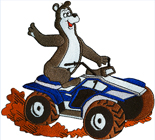 Mudslingers OHV Club Membership FormPO Box 444   Twin Valley, MN  56584mudslingersohvclub.orgDate:						Name(s) (include family members):																									Business Name:								Address:  									City/State/Zip:																			Way to be contacted forCounty:										Meetings & Events:											Please check one:Phone Number:								                                     TextEmail Address:								                                 				 Individual - $15.00				 Family - $ 20.00				 Business - $50.00 (2 individual memberships included)				 Sponsor - $			_____ Individual with Family/Individual ATVAM membership* - $35.00	_____ Family with Family/Individual ATVAM membership* -$40.00	_____ Business with Family/Individual ATVAM membership* - $70.00	_____ Business with Business ATVAM membership* - $125.00* Memberships with ATVAM options please fill out and return enclosed ATVAM membership form along with our membership form.Make checks payable to MudslingersWith your membership you are releasing Mudslingers OHV Club of any liability at any Club activities. For all details see website: mudslingersohvclub.org